Десять профессий будущего.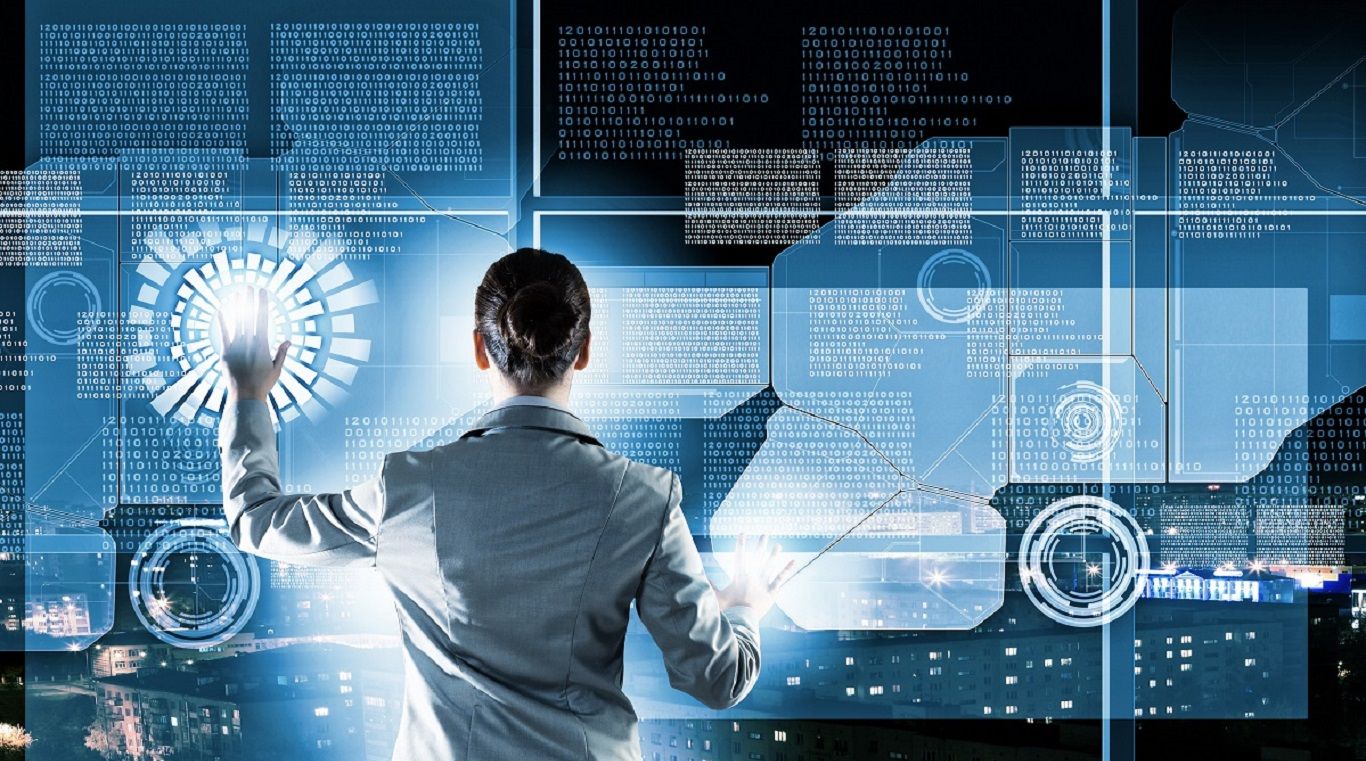 Современный мир меняется стремительными темпами, а вместе с ним и карьерные перспективы. Компании Microsoft и The Future Labroratory провели исследование, задействовав ведущих аналитиков и ученых, и составили список из десяти перспективных профессий будущего. Большие надежды подают такие сферы как космос, робототехника и создание виртуальной реальности.Не смотря на то, что многие беспокоятся по поводу отсутствия работы в будущем из-за роботов, фактически это не соответствует действительности. Роботы займут только нишу низко квалифицированного труда и значительно облегчат работу людям, дав им возможности развиваться и заниматься любимым делом. В тоже время будут созданы рабочие места для производства и обслуживания роботов. Согласно данным исследования 65% нынешних школьников и студентов трудоустроятся на должности, которых пока не существует. Уже сейчас очень важно отойти от узкой специализации в образовании и расширять объем и наполненность преподаваемых курсов. Особо ценным является получение навыков и знаний сразу в нескольких областях, не обязательно смежных.Аналитики выделили пять профессий, которые будут востребованы уже в ближайшие 3-7 лет. 1. Дизайнер виртуальной среды обитания, который должен владеть редакторским делом, знать основы психологии и обладать превосходными навыками архитектурного дизайна.Согласно аналитическим данным к 2026 году в виртуальной реальности нового порядка будут обучаться, работать и общаться миллионы людей. А вот придумывать эти миры будет дизайнер виртуальной среды, задачей которого будет создание максимально комфортных условий для встреч - как деловых, так и личных.Работа в этом направлении уже ведется. Австралийский университет Дикина с сентября 2016 года начал обучение первых студентов по программе создания виртуальной и дополненной реальности. 2. Адвокат по робоэтике, который должен иметь знания в области философии, этики и коммуникаций. Уже в ближайшие десять лет роботы будут участвовать во многих сферах жизни человека и займут должности ассистентов, помощников и работников. А значит будут созданы новые рабочие места для производства машин и их программирования. Работа адвоката по робоэтике заключается в создании и поддержании этических законов, согласно которым люди будут работать вместе с роботами. Кроме того, он должен будет решать все вопросы, связанные с сотрудничеством живых существ и машин с искусственным интеллектом.3. Digital-комментатор культуры должен хорошо знать историю искусств, маркетинг и PR, а также уметь управлять бизнесом.Аналитики прогнозируют, что визуальная коммуникация будет пребладать в социальных сетях и Интернете, что уже подтверждается невероятным ростом популярности соц. сетей. Таким образом, специалисты, которые смогут трасформировать произведения искусства в цифровой формат будут весьма востребованы в ближайшие десятилетия. Директор Современной галереи Тейт Франсес Моррис считает, что Digital-комментаторы смогут популяризировать всемирное художественное и культурное наследие, используя современные технологии и сделать его более доступным для пользователей во всем мире. И такие специалисты будут востребованы в любом учреждении, связанном с живописью, скульптурой, архитектурой и другими направлениями искусства.4. Биохакер на фрилансе должен иметь знания в сфере биологических наук, медицинской методологии и владеть навыками анализа данных.Традиционно исследованиями занимаются квалифицированные ученые, но компания Microsoft считает, что пришло время дать возможность непрофессиональным исследователям сделать свой вклад в сферу молекулярной биологии. Благодаря использованию платформ с открытым исходным кодом биохакеры также могут принимать участие в работе над преодолением депрессии, поиске способов преодоления болезни Альцгеймера, аутизма и других заболеваний. Помимо исследовательского энтузиазма, фрилансеры обладают еще одним преимуществом перед штатными учеными. Они могут максимально сконцентрироваться на проведении исследований и не отвлекаться на преподавательскую или публицистическую деятельность. 5. Аналитик данных "Интернета вещей", курс обучения которого должен включать инженерное дело, коммуникации и предпринимательство, а также учить решать проблемы."Умная" техника все активнее входит в нашу ежедневную жизнь и помогает облегчить жизнь как домохозяйке и водителю, так и любому владельцу смартфона. Аналитик данных"Интернета вещей" должен уметь обрабатывать данные, получаемые от бытовой, офисной и автомобильной техники и видеть возможности улучшить способы взаимодействия между устройствами. Следующие пять профессий могут стать актуальными после 2025 года.6. Космический гид.Ученые предполагают, что уже после 2025 года человечество сможет отправлять людей в космические путешествия. А значит потребуются специалисты, которые смогут организовывать космические поездки и делать их незабываемыми и интересными.7. Куратор личных данных.В планах ученых создать интерфейс, который смог бы подключать наш мозг к компьютеру. При помощи подобного девайса любой человек сможет транслировать свои мысли в Интернет. Роль куратора личных данных будет заключаться в адаптации мысленного процесса и обучении пользователей подобных инновационных интерфейсов.8. Инженер по восстановлению окружающей среды.На данный момент экологи по всей планете бьют тревогу и пытаются предотвратить глобальную экологическую катастрофу, вызванную перенаселением планеты и нехваткой ресурсов. Спасением нашей планеты займутся инженеры по восстановлению окружающей среды, которые, используя образцы дикой природы, попытаются восстановить экосистемы. Также в планах возрождение вымерших видов флоры и фауны.9. Разработчик средств постоянного питания.Согласно данным аналитиков приблизительно к 2025 году основным источником энергии станут солнце и ветер. При этом важно будет решить проблему отсутствия источника энергии в пасмурную и безветренную погоду. Разработчики средств постоянного питания будут заниматься созданием нового поколения батарей, которые смогут покрыть потребности человечества в источниках энергии.10. Дизайнер человеческого тела.При помощи биоинженерии в будущем станет возможна замена человеческих органов и полное восстановление тканей. Дизайнеры человеческого тела помогут каждому человеку создать желаемую внешность, используя различные стильные и функциональные протезы.http://studybridge.com.ua/ru/articles/10jobs/ 